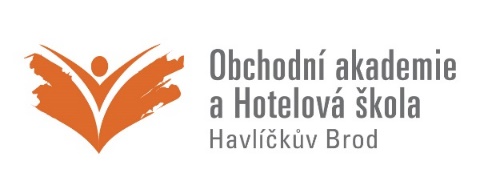 Zápis č. 1/2018z jednání školské rady při Obchodní akademii a Hotelové škole Havlíčkův BrodDatum jednání: 14. 6. 2018Přítomni: Ing. Ivana Mojžyšková, Ing. Čeněk Jůzl, Monika Svobodová, Hana Císařová, Pavlína Čejková, Martin Šmíd, Mgr. Pavlína Rosenkranzová, Ing. Hubert Wiche, Ing. Bohuslav MusilNepřítomni: --Hosté: Mgr. Jiří Forman, ředitel Obchodní akademie a Hotelové školy Havlíčkův BrodProgram jednání: návrh programu jednání, představení členů nové školské radyčinnost školské rady podle školského zákonaschválení jednacího řádu školské radyvolba předsedy školské radyprojednání rozpočtu školy na rok 2018aktuální situace na škole diskuse, připomínkyPrůběh jednání: Jednání vedl Mgr. Jiří Forman, ředitel školy.ad 1) Ředitel školy Mgr. Jiří Forman pronesl úvodní slovo, představil členy ŠR a přednesl návrh programu zasedání. Navržený program byl schválen všemi členy ŠR.ad 2) Ředitel školy seznámil členy školské rady s činností a náplní práce školské rady dle školského zákona.ad 3) Jednací řád školské rady byl schválen všemi hlasy členů školské rady.ad 4) Předsedou školské rady byla zvolena všemi hlasy Mgr. Pavlína Rosenkranzová.ad 5) Byl projednán rozpočet školy na rok 2018. ad 6) Projednána aktuální situace na škole – stavy žáků a počet tříd, přijímací řízení, výsledky maturitních zkoušek.ad 7) V rámci diskuse – financování gastrocentra školy, možnosti financování studijních a učebních oborů.Usnesení: Školská rada: zvolila za předsedu školské rady Mgr. Pavlínu Rosenkranzovouschválila jednací řád školské radyprojednala rozpočet školy na rok 2018V Havlíčkově Brodě dne 15. 6. 2018Zapsal: Ing. Bohuslav Musil, člen školské rady